ΑΙΤΗΣΗ ΕΓΚΡΙΣΗΣ ΜΕΤΑΚΙΝΗΣΗΣ ΕΚΠΑΙΔΕΥΤΙΚΩΝ ΚΑΙ ΜΑΘΗΤΩΝ-ΜΑΘΗΤΡΙΩΝ ΣΤΟ ΕΞΩΤΕΡΙΚΟ 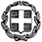 ΕΛΛΗΝΙΚΗ ΔΗΜΟΚΡΑΤΙΑΥΠΟΥΡΓΕΙΟ ΠΑΙΔΕΙΑΣ, ΘΡΗΣΚΕΥΜΑΤΩΝ ΚΑΙ ΑΘΛΗΤΙΣΜΟΥΠΕΡΙΦΕΡΕΙΑΚΗ Δ/ΝΣΗ Α/ΘΜΙΑΣ & Β/ΘΜΙΑΣ ΕΚΠ/ΣΗΣ ΑΤΤΙΚΗΣ                         ………………, ...-...-20…                         Αρ. πρωτ.: ………………  Δ/ΝΣΗ Β/ΘΜΙΑΣ ΕΚΠ/ΣΗΣ  ……………………….ΣΧΟΛΙΚΗ ΜΟΝΑΔΑ: ………………………………………              Προς:  Δ.Δ.Ε ………………………Α. ΣΤΟΙΧΕΙΑ ΣΧΟΛΙΚΗΣ ΜΟΝΑΔΑΣΣΤΟΙΧΕΙΑ ΣΧΟΛΙΚΗΣ ΜΟΝΑΔΑΣΣΤΟΙΧΕΙΑ ΣΧΟΛΙΚΗΣ ΜΟΝΑΔΑΣΣΧΟΛΙΚΗ ΜΟΝΑΔΑ:ΣΧΟΛΙΚΗ ΜΟΝΑΔΑ:ΤΑΧ. Δ/ΝΣΗ:ΤΑΧ. Δ/ΝΣΗ:Τ.Κ. - ΠΟΛΗ:Τ.Κ. - ΠΟΛΗ:ΗΛΕΚΤΡΟΝΙΚΗ Δ/ΝΣΗ:ΗΛΕΚΤΡΟΝΙΚΗ Δ/ΝΣΗ:ΤΗΛΕΦΩΝΟ:ΤΗΛΕΦΩΝΟ:FAX:FAX:B. ΣΤΟΙΧΕΙΑ ΜΕΤΑΚΙΝΗΣΗΣ: Η  μετακίνηση πραγματοποιείται σύμφωνα με την υπ’ αρ. 20883/ΓΔ4/12-02-2020 Υ.Α. (ΦΕΚ 456/τ Β΄/13-02-2020)ΣΤΟΙΧΕΙΑ ΜΕΤΑΚΙΝΗΣΗΣ: Η  μετακίνηση πραγματοποιείται σύμφωνα με την υπ’ αρ. 20883/ΓΔ4/12-02-2020 Υ.Α. (ΦΕΚ 456/τ Β΄/13-02-2020)ΣΤΟΙΧΕΙΑ ΜΕΤΑΚΙΝΗΣΗΣ: Η  μετακίνηση πραγματοποιείται σύμφωνα με την υπ’ αρ. 20883/ΓΔ4/12-02-2020 Υ.Α. (ΦΕΚ 456/τ Β΄/13-02-2020)Β1.Αριθμός και ημερομηνία Πράξης Συλλόγου Διδασκόντων βάσει της οποίας αποφασίζεται η πραγματοποίηση της μετακίνησης: ……/……-……-…… και στην οποία αναφέρονται:α) Ημερομηνίες και διάρκεια της μετακίνησης: Αναχώρηση: ……-……-……Επιστροφή: ……-……-……Σύνολο ημερών: ……β) Προορισμός (πόλη/εις-χώρα/ες): ………………………………………… γ) Η μετακίνηση πραγματοποιείται στα πλαίσια: ……………………………………………………………………..Αριθμός και ημερομηνία Πράξης Συλλόγου Διδασκόντων βάσει της οποίας αποφασίζεται η πραγματοποίηση της μετακίνησης: ……/……-……-…… και στην οποία αναφέρονται:α) Ημερομηνίες και διάρκεια της μετακίνησης: Αναχώρηση: ……-……-……Επιστροφή: ……-……-……Σύνολο ημερών: ……β) Προορισμός (πόλη/εις-χώρα/ες): ………………………………………… γ) Η μετακίνηση πραγματοποιείται στα πλαίσια: ……………………………………………………………………..Αριθμός και ημερομηνία Πράξης Συλλόγου Διδασκόντων βάσει της οποίας αποφασίζεται η πραγματοποίηση της μετακίνησης: ……/……-……-…… και στην οποία αναφέρονται:α) Ημερομηνίες και διάρκεια της μετακίνησης: Αναχώρηση: ……-……-……Επιστροφή: ……-……-……Σύνολο ημερών: ……β) Προορισμός (πόλη/εις-χώρα/ες): ………………………………………… γ) Η μετακίνηση πραγματοποιείται στα πλαίσια: ……………………………………………………………………..Β3. Αριθμός μετακινούμενων εκπαιδευτικών: ……                            (Επώνυμο                  Όνομα                      Κλάδος)1. Αρχηγός: ……………………………………………………….., ΠΕ ………………….2. Συνοδός: ……………………………………………………….., ΠΕ ………………….         κ.τ.λ.3. Αναπληρωτής αρχηγός: ……………………………………………………….., ΠΕ ………………….4. Αναπληρωτής συνοδός: ………………………………...…………………….., ΠΕ ………………….         κ.τ.λ.Αριθμός μετακινούμενων εκπαιδευτικών: ……                            (Επώνυμο                  Όνομα                      Κλάδος)1. Αρχηγός: ……………………………………………………….., ΠΕ ………………….2. Συνοδός: ……………………………………………………….., ΠΕ ………………….         κ.τ.λ.3. Αναπληρωτής αρχηγός: ……………………………………………………….., ΠΕ ………………….4. Αναπληρωτής συνοδός: ………………………………...…………………….., ΠΕ ………………….         κ.τ.λ.Αριθμός μετακινούμενων εκπαιδευτικών: ……                            (Επώνυμο                  Όνομα                      Κλάδος)1. Αρχηγός: ……………………………………………………….., ΠΕ ………………….2. Συνοδός: ……………………………………………………….., ΠΕ ………………….         κ.τ.λ.3. Αναπληρωτής αρχηγός: ……………………………………………………….., ΠΕ ………………….4. Αναπληρωτής συνοδός: ………………………………...…………………….., ΠΕ ………………….         κ.τ.λ.Β4.Αριθμός μετακινούμενων μαθητών-μαθητριών: ……             (Επώνυμο              Όνομα)………………………………………………………………………………………………………………………………………………………………………………………………………………………………………………………………………………………………………………………………………………………………………………………………………………………………………………………………………………………………………………………………………………………………………………………………………………………………………………………………………………………………………………………………………………………………………………………………………………………………………………………………………………………………………………………………………………………………………………………………………………………………………………………………………………………………………………………………………………………………………………………………………………………………………………………………………………………………………………………………………………………………………………………………………………………………………………………………………………………………         κ.τ.λ. Αριθμός μετακινούμενων μαθητών-μαθητριών: ……             (Επώνυμο              Όνομα)………………………………………………………………………………………………………………………………………………………………………………………………………………………………………………………………………………………………………………………………………………………………………………………………………………………………………………………………………………………………………………………………………………………………………………………………………………………………………………………………………………………………………………………………………………………………………………………………………………………………………………………………………………………………………………………………………………………………………………………………………………………………………………………………………………………………………………………………………………………………………………………………………………………………………………………………………………………………………………………………………………………………………………………………………………………………………………………………………………………………         κ.τ.λ. Αριθμός μετακινούμενων μαθητών-μαθητριών: ……             (Επώνυμο              Όνομα)………………………………………………………………………………………………………………………………………………………………………………………………………………………………………………………………………………………………………………………………………………………………………………………………………………………………………………………………………………………………………………………………………………………………………………………………………………………………………………………………………………………………………………………………………………………………………………………………………………………………………………………………………………………………………………………………………………………………………………………………………………………………………………………………………………………………………………………………………………………………………………………………………………………………………………………………………………………………………………………………………………………………………………………………………………………………………………………………………………………………         κ.τ.λ.                Ο/Η ΔΙΕΥΘΥΝΤΗΣ/ΝΤΡΙΑ 	   ΤΗΣ ΣΧΟΛΙΚΗΣ ΜΟΝΑΔΑΣ                            ………………………………………                                 (ονοματεπώνυμο –                             σφραγίδα – υπογραφή)